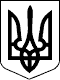                                                                                                                           Справа № 487/2340/16-ц                        Провадження № 2/487/106/17                  РІШЕННЯ                   Іменем України           09.02.2017 року Заводський районний суд м. Миколаєва в складі:головуючого судді                     Разумовської О. Г.,при секретарі                               Кожині В.О.,розглянувши у відкритому судовому засіданні в приміщенні суду в м. Миколаєві цивільну справу за позовом ОСОБА_1 до ОСОБА_2 міської ради про визнання права власності в порядку спадкування, -В С Т А Н О В И В:05.05.2016 року ОСОБА_1 звернулася до суду з позовною заявою до ОСОБА_2 міської ради, про визнання права власності в порядку спадкування.Позовні вимоги представник позивача мотивував тим, що 22.06.2009 року померла мати позивача ОСОБА_3 А 05.03.2012 року помер її брат ОСОБА_4, який за життя прийняв спадщину після смерті ОСОБА_3, але спадкових прав не оформлював. Після смерті зазначених спадкодавців представник позивача звернувся із заявою про прийняття спадщини до Третьої миколаївської державної нотаріальної контори, однак нотаріусом йому було відмовлено у вчинені нотаріальної дії у звязку з втратою правовстановлюючого документу. Зазначені обставини стали підставою для звернення представника позивача до суду з даним позовом.Представник позивача до судового засідання не зявився, суду надав заяву, в якій просить розглянути справу за його відсутності, позовні вимоги підтримує в повному обсязі, наполягає на задоволенні позову.Представник відповідача ОСОБА_2 міської ради до судового засідання не зявився, суду надав заяву, в якій просить розглянути справу за його відсутності, та винести рішення на підставі наявних у матеріалах справи доказах.Дослідивши письмові матеріали справи, суд вважає позовні вимоги такими, що підлягають задоволенню з наступних підстав.Судом встановлено, що 22.06.2009 року померла мати позивачки ОСОБА_3, що підтверджується свідоцтвом про смерть від 22.06.2009 року серії І-ФП № 102606, виданого міським відділом РАЦС ОСОБА_2 міського управління юстиції. Після її смерті відкрилась спадщина у вигляді житлового будинку та земельної ділянки, на якій він розташований за адресою м. Миколаїв, с. Велика Корениха, вул. Ворошилова, № 21, що належало спадкодавцю на підставі рішення Заводського районного суду м. Миколаєва від 16.02.2007 року, що підтверджується довідкою №885 від 15.04.2015 року виданою КП «ОСОБА_2 МБТІ». Спадкоємцем першої черги після смерті ОСОБА_3 є ОСОБА_4, який фактично прийняв спадщину, але не оформила своїх прав.05.03.2012 року помер брат позивачки ОСОБА_4, що підтверджується свідоцтвом про смерть від 27.07.2012 року серії І-ФП № 162684, виданого міським відділом РАЦС ОСОБА_2 міського управління юстиції.Після смерті брата позивача представник позивача звернувся із заявою про прийняття спадщини до Третьої миколаївської державної нотаріальної контори. Проте, постановою державного нотаріуса Третьої миколаївської державної нотаріальної контори ОСОБА_5 від 29 квітня 2013 року йому було відмовлено у вчиненні нотаріальної дії видачі свідоцтва про право на спадщину за законом після смерті ОСОБА_4 Відмову у вчиненні нотаріальної приватним нотаріусом мотивовано тим, що спадкоємцем ненадані правовстановлюючі документи (оригінали), що підтверджують право власності спадкодавця на спадкове майно. Таким чином, свідоцтво про право на спадщину за законом на житловий будинок та земельну ділянку, на якій він розташований за адресою м. Миколаїв, с. Велика Корениха, вул. Ворошилова, представник позивача не має можливості через відсутність оригіналів правовстановлюючих документів, що підтверджують право власності спадкодавця на спадкове майно, а саме на земельну ділянку, що знаходиться в м. Миколаїв, ОСОБА_6, вул. Ворошилова, 21.Згідно зіст. 1261-1264 ЦК Україниу першу чергу право на спадкування за законом мають діти спадкодавця, той з подружжя, який його пережив, та батьки.Відповідно до ст. 1268 ЦК України, спадкоємець за заповітом чи за законом має право прийняти спадщину або не прийняти її. Не допускається прийняття спадщини з умовою чи із застереженням. Спадкоємець, який постійно проживав із спадкодавцем на час відкриття спадщини, вважається таким, що прийняв спадщину, якщо протягом строку, встановленого статтею 1270 цього кодексу, він не заявив про відмову від неї. Малолітня, неповнолітня, недієздатна особа, а також особа, цивільна дієздатність якої обмежена, вважаються такими, що прийняли спадщину, крім випадків, встановлених частинами другою-четвертою статті 1273 цього Кодексу. Незалежно від часу прийняття спадщини вона належить спадкоємцеві з часу відкриття спадщини та згідно зі ч. 3 ст. 1296 ЦК України, відсутність свідоцтва про право на спадщину не позбавляє спадкоємця права на спадщину.Згідно ст. 1225 ЦК України, право власності на земельну ділянку переходить до спадкоємців на загальних підставах, із збереженням її цільового призначення. До спадкоємців житлового будинку, інших будівель та споруд переходить право власності або право користування земельною ділянкою, на якій вони розміщені.Оскільки позивач ОСОБА_1 згідно посвідчення інваліда Республіки Білорусь серії 15 № 0153969 від 10.04.2014 року є інвалідом другої групи, то відповідно до ч.4 ст. 1268 ЦК України прийняла спадщину після смерті матері ОСОБА_3 та брата ОСОБА_4  Відповідно до ч. 1ст. 1297 Цивільного кодексу України, спадкоємець, який прийняв спадщину, у складі якої є нерухоме майно, зобов'язаний звернутися до нотаріуса за видачею йому свідоцтва про право на спадщину на нерухоме майно.Відповідно до вимогст. 1296 ЦК Україниспадкоємець, який прийняв спадщину, може одержати свідоцтво про право на спадщину, відсутність свідоцтва про право на спадщину не позбавляє спадкоємця права на спадщину.Згідно з роз'ясненнями п. 23постанови Пленуму Верховного Суду України від 30.05.2008 року №7Про судову практику у справах про спадкування свідоцтво про право на спадщину видається за письмовою заявою спадкоємців, які прийняли спадщину в порядку, установленому цивільним законодавством. За наявності умов для одержання в нотаріальній конторі свідоцтва про право на спадщину вимоги про визнання права на спадщину судовому розглядові не підлягають. У разі відмови нотаріуса в оформленні права на спадщину особа можезвернутися до суду за правилами позовного провадження.Таким чином, за вказаних вище обставин, суд дійшов висновку про наявність підстав для задоволення позовних вимог ОСОБА_1Керуючись ст. ст. 208-218 ЦПК України, суд, -В И Р І Ш И В:Позовну заяву ОСОБА_1 до ОСОБА_2 міської ради про визнання права власності в порядку спадкування задовольнити.Визнати за ОСОБА_1 право власності у порядку спадкування за законом після смерті брата ОСОБА_4, який помер 05 березня 2012 року, на житловий будинок та земельну ділянку, загальною площею 1230 кв.м. (кадастровий номер 4810136300:11:006:0009) за адресою: м. Миколаїв, с. Велика Корениха, вул. Ворошолова будинок №21.Рішення вступає в законну силу через 10 днів після його проголошення.Рішення може бути оскаржене до апеляційного суду Миколаївської області в порядку, передбаченому ст. ст. 294 - 296 ЦПК України.   Суддя                                                                                        О.Г. Разумовська